Cal Poly MatECommon Metallographic EtchantsCommon Metallographic EtchantsThis book contains information on the most commonly used metallographic etchants. If the etchant you desire is not found within this book, please consult the ASM Handbook (which can be found online in the Kennedy Library database).General Notes About EtchingAll etchants described herein are extremely corrosive. Gloves, apron, splash goggles, long pants and closed toed shoes are required for etching.MSDS are available above the chemical storage cabinet in the etching room, and should be read before working with unfamiliar chemicals.Always measure and mix chemicals at arm’s length inside fume hood. When measuring chemicals, ensure any measuring vessel is clean and dry of other residue.When mixing acids, always add acid to water.Use appropriate measuring and mixing vessels.Hydrofluoric acid can etch through glass, always measure, mix and store in HDPE vessels.Always dispose of chemicals in appropriate disposal vessel. If unsure which vessel to dispose in, receive confirmation before disposal.For Chemical Safety and Disposal Information Contact:Tom FeatherstoneChemical Hygiene Specialist
Building 80, Room 103
Telephone: (805) 756-6661
Fax: (805) 756-1602
tfeather@calpoly.edu PreparationMake sure you have the proper attire (i.e., safety goggles, long pants, close-toe shoes, apron, and gloves) as well as proper set-up and clean-up items (graduated cylinder, storage vessels, petri dish, etc.) before mixing.Ensure measuring vessels are clean and dry of water or any other residue.MixingMix all chemicals under fume hood.Do not mix ethylene glycol and ethanol before adding to water. Add each chemical separately to water (in either order).Clean -upTransfer prepared Forgeng Solution into pre-existing spray bottle.Wash all graduated cylinders and mixing utensils when finished.PreparationMake sure you have the proper attire (i.e., safety goggles, long pants, close-toe shoes, apron, and gloves), as well as proper set-up and clean-up items (graduated cylinder, storage vessels, petri dish, etc.) before starting.Ensure measuring vessels are clean and dry of water or any other residue. Mixing EtchantAlways mix acid into water! Hydrofluoric acid attacks glass! HDPE vessels should be used for measuring, etching and storage. Etching SampleImmerse sample for 10 – 30 seconds.Use fresh etchant!Clean -upDispose of etchant in acid waste container.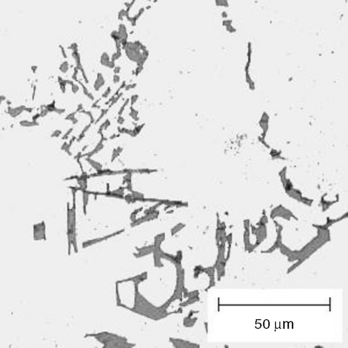 Unmodified as-cast A356 etched in Keller's Reagent[1]PreparationMake sure you have the proper attire (i.e., safety goggles, long pants, close-toe shoes, apron, and gloves), as well as proper set-up and clean-up items (graduated cylinder, storage vessels, petri dish, etc.) before starting.Ensure measuring vessels are clean and dry of water or any other residue. Mixing EtchantAlways mix acid into water! Hydrofluoric acid attacks glass! HDPE vessels should be used for measuring, etching and storage.Etching SampleImmerse sample for 10 – 30 seconds.Clean -upDispose of etchant in acid waste container.Aluminum Alloy A356-T6 etched 30 sec in 1% HF.     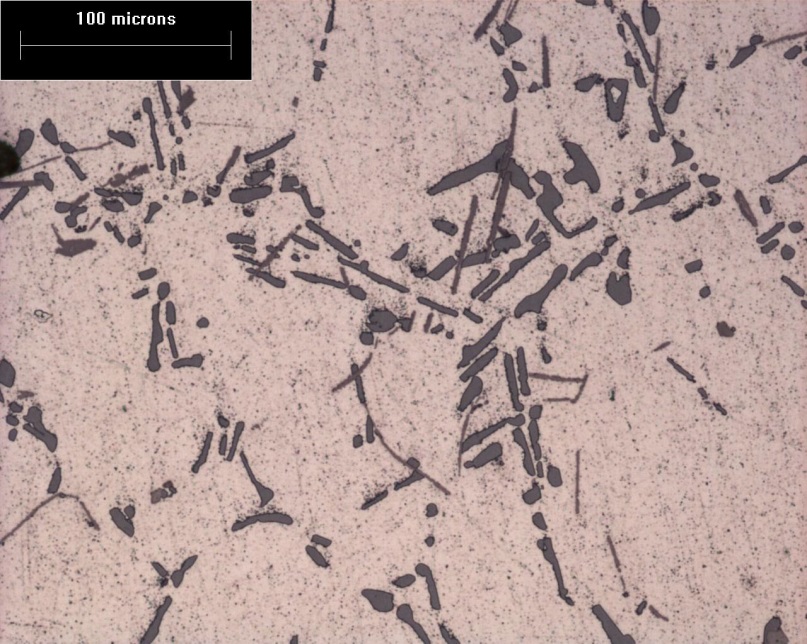 PreparationMake sure you have the proper attire (i.e., safety goggles, long pants, close-toe shoes, apron, and gloves), as well as proper set-up and clean-up items (graduated cylinder, storage vessels, petri dish, etc.) before starting.Ensure measuring vessels are clean and dry of water or any other residue. Mixing EtchantAlways mix acid into water! Hydroflouric acid attacks glass! HDPE vessels should be used for measuring, etching and storage.Etching SampleImmerse sample for 10 – 15 seconds.Clean -upDispose of etchant in acid waste container.PreparationMake sure you have the proper attire (i.e., safety goggles, long pants, close-toe shoes, apron, and gloves), as well as proper set-up and clean-up items (graduated cylinder, storage vessels, petri dish, etc.) before starting.Ensure measuring vessels are clean and dry of water or any other residue.Mixing EtchantAlways mix acid into ethanol! Hydroflouric acid attacks glass! HDPE vessels should be used for measuring, etching and storage.Etching SampleImmerse sample for 2 – 4 Minutes.Clean -upDispose of etchant in acid waste container.PreparationMake sure you have the proper attire (i.e., safety goggles, long pants, close-toe shoes, apron, and gloves), as well as proper set-up and clean-up items (graduated cylinder, storage vessels, petri dish, etc.) before starting.Ensure measuring vessels are clean and dry of water or any other residue. Mixing EtchantAlways mix acid into water!Etching SampleImmerse sample for 5 – 120 seconds.Clean -upDispose of etchant in acid waste container.PreparationMake sure you have the proper attire (i.e., safety goggles, long pants, close-toe shoes, apron, and gloves), as well as proper set-up and clean-up items (graduated cylinder, storage vessels, petri dish, etc.) before starting.Ensure measuring vessels are clean and dry of water or any other residue.Mixing EtchantMix Ammonium Hydroxide into water, thoroughly mix, add peroxide last.Etching SampleSwab sample for 15 – 45 seconds.Use fresh etchant!Clean -upDispose of etchant in alkaline waste container.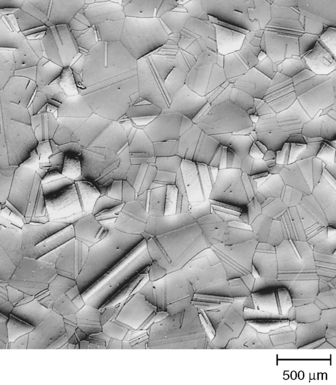 Annealed Cartridge Brass.[2]                                                                      PreparationMake sure you have the proper attire (i.e., safety goggles, long pants, close-toe shoes, apron, and gloves), as well as proper set-up and clean-up items (graduated cylinder, storage vessels, petri dish, etc.) before starting.Ensure measuring vessels are clean and dry of water or any other residue.Mixing EtchantMix Nitric Acid into water, then add Hydrofluoric Acid.Hydroflouric acid attacks glass! HDPE vessels should be used for measuring, etching and storage.Etching SampleImmerse sample for 10 – 15 seconds.Clean -upDispose of etchant in acid waste container.PreparationMake sure you have the proper attire (i.e., safety goggles, long pants, close-toe shoes, apron, and gloves), as well as proper set-up and clean-up items (graduated cylinder, storage vessels, petri dish, etc.) before starting.Ensure measuring vessels are clean and dry of water or any other residue.Mixing EtchantAlways mix acid into Ethanol! Do Not Exceed 10 ml Nitric Acid - EXPLOSIVE!Etching SampleImmerse sample for 10 – 120 seconds.Clean -upDispose of etchant in acid waste container.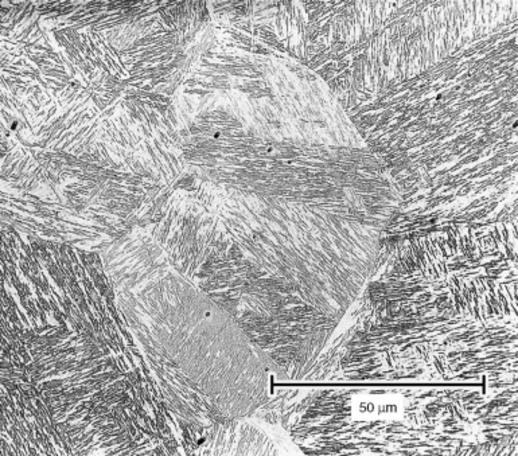 Water quenched low alloy steel etched in 2% Nital.[3]PreparationMake sure you have the proper attire (i.e., safety goggles, long pants, close-toe shoes, apron, and gloves), as well as proper set-up and clean-up items (graduated cylinder, storage vessels, petri dish, etc.) before starting.Ensure measuring vessels are clean and dry of water or any other residue.Mixing EtchantThoroughly mix Hydrochloric Acid and Glycerol, then add Nitric AcidEtching SampleSwab sample.Clean -upDO NOT dispose of in waste container. May produce Nitroglycerine or Nitrosyl Chloride in presence of Sulphuric Acid!Place in labeled HDPE bottle in fume hood and contact Tom Featherstone for disposal.  (805) 756-6661 (contact before mixing)Duplex Stainless Steel etched in Glyceregia.[4]                       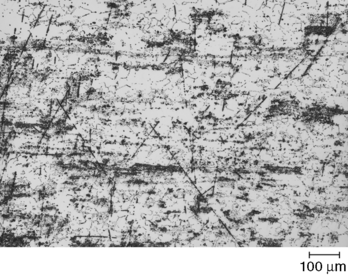 PreparationMake sure you have the proper attire (i.e., safety goggles, long pants, close-toe shoes, apron, and gloves), as well as proper set-up and clean-up items (graduated cylinder, storage vessels, petri dish, etc.) before starting.Ensure measuring vessels are clean and dry of water or any other residue.Mixing EtchantThoroughly mix Hydrochloric Acid, Acetic Acid and Glycerol, then add Nitric AcidEtching SampleSwab sample.Clean -upDO NOT dispose of in waste container. May produce Nitroglycerine or Nitrosyl Chloride in presence of Sulphuric Acid!Place in labeled HDPE bottle in fume hood and contact Tom Featherstone for disposal.  (805) 756-6661 (contact before mixing)PreparationMake sure you have the proper attire (i.e., safety goggles, long pants, close-toe shoes, apron, and gloves), as well as proper set-up and clean-up items (graduated cylinder, storage vessels, petri dish, etc.) before starting.Ensure measuring vessels are clean and dry of water or any other residue.Mixing EtchantBegin with Hydrochloric Acid, then add Nitric Acid.Etching SampleImmerse sample hot etchant for up to 5 minutes.Will fume!Use immediately after mixing!Clean -upDo not store.Dispose of etchant in acid waste container.PreparationMake sure you have the proper attire (i.e., safety goggles, long pants, close-toe shoes, apron, and gloves), as well as proper set-up and clean-up items (graduated cylinder, storage vessels, petri dish, etc.) before starting.Ensure measuring vessels are clean and dry of water or any other residue.Mixing EtchantThoroughly mix Hydrochloric Acid and Glycerol, then add Nitric AcidEtching SampleSwab sample for 5 – 60 seconds.Clean -upDO NOT dispose of in waste container. May produce Nitroglycerine or Nitrosyl Chloride in presence of Sulphuric Acid!Place in labeled HDPE bottle in fume hood and contact Tom Featherstone for disposal.  (805) 756-6661 (contact before mixing)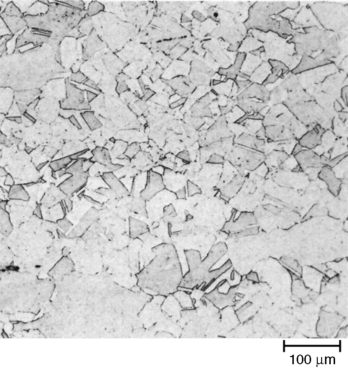 Hot rolled Monel K-500 etched in Glyceregia.[5] PreparationMake sure you have the proper attire (i.e., safety goggles, long pants, close-toe shoes, apron, and gloves), as well as proper set-up and clean-up items (graduated cylinder, storage vessels, petri dish, etc.) before starting.Ensure measuring vessels are clean and dry of water or any other residue.Mixing EtchantThoroughly mix Hydrochloric Acid and Glycerol, then add Nitric AcidEtching SampleSwab sample for 10 – 60 seconds.Clean -upDo not store, and discard when solution turns yellow.DO NOT dispose of in waste container. May produce Nitroglycerine or Nitrosyl Chloride in presence of Sulphuric Acid.Place in labeled HDPE bottle in fume hood and contact Tom Featherstone for disposal.  (805) 756-6661 (contact before mixing)PreparationMake sure you have the proper attire (i.e., safety goggles, long pants, close-toe shoes, apron, and gloves), as well as proper set-up and clean-up items (graduated cylinder, storage vessels, petri dish, etc.) before starting.Ensure measuring vessels are clean and dry of water or any other residue.Mixing EtchantMix Ammonium Hydroxide and Hydrogen PeroxideEtching SampleSwab sample for up to 60 seconds.Clean -upDiscard after use Dispose of etchant in alkaline waste container.PreparationMake sure you have the proper attire (i.e., safety goggles, long pants, close-toe shoes, apron, and gloves), as well as proper set-up and clean-up items (graduated cylinder, storage vessels, petri dish, etc.) before starting.Ensure measuring vessels are clean and dry of water or any other residue.Mixing EtchingBegin with Hydrochloric Acid, add Nitric Acid.Etching SampleImmerse sample in etchant for up to 60 seconds.Use fresh etchant!Will Fume!Clean -upDispose of etchant in acid waste container.PreparationMake sure you have the proper attire (i.e., safety goggles, long pants, close-toe shoes, apron, and gloves), as well as proper set-up and clean-up items (graduated cylinder, storage vessels, petri dish, etc.) before starting.Ensure measuring vessels are clean and dry of water or any other residue.EtchingMix Hydrochloric acid into distilled water first, then add Nitric Acid.Etching SampleImmerse sample hot etchant for up to 5 minutes.Clean -upDispose of etchant in acid waste container.PreparationMake sure you have the proper attire (i.e., safety goggles, long pants, close-toe shoes, apron, and gloves), as well as proper set-up and clean-up items (graduated cylinder, storage vessels, petri dish, etc.) before starting.Ensure measuring vessels are clean and dry of water or any other residue.Mixing EtchantMix Nitric Acid into water, then add Hydrofluoric Acid.Hydroflouric acid attacks glass! HDPE vessels should be used for measuring, etching and storage.Etching SampleImmerse sample for 3 – 30 seconds.Clean -upDispose of etchant in acid waste container.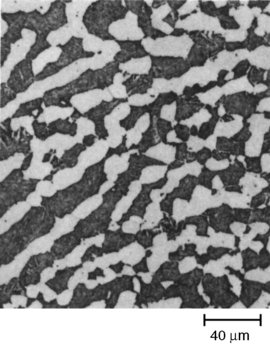 Ti-6Al-4V, as-forged, Kroll's Reagent.[6]PreparationMake sure you have the proper attire (i.e., safety goggles, long pants, close-toe shoes, apron, and gloves), as well as proper set-up and clean-up items (graduated cylinder, storage vessels, petri dish, etc.) before starting.Ensure measuring vessels are clean and dry of water or any other residue.Mixing EtchantAlways mix acid into water! Hydroflouric acid attacks glass! HDPE vessels should be used for measuring, etching and storage.Etching SampleImmerse or swab sample.Clean -upDispose of etchant in acid waste container.PreparationMake sure you have the proper attire (i.e., safety goggles, long pants, close-toe shoes, apron, and gloves), as well as proper set-up and clean-up items (graduated cylinder, storage vessels, petri dish, etc.) before starting.Ensure measuring vessels are clean and dry of water or any other residue.Mixing EtchantAlways mix acid into water! Etching SampleImmerse sample.Clean -upDispose of etchant in acid waste container.PreparationMake sure you have the proper attire (i.e., safety goggles, long pants, close-toe shoes, apron, and gloves), as well as proper set-up and clean-up items (graduated cylinder, storage vessels, petri dish, etc.) before starting.Ensure measuring vessels are clean and dry of water or any other residue.Mixing EtchantAlways mix acid into water!Etching SampleImmerse sample in boiling etchant for up to 60 seconds.Clean -upDispose of etchant in acid waste container.ReferencesD.M. Stefanescu and R. Ruxanda, Solidification Structures of Aluminum Alloys, Metallography and Microstructures, Vol 9, ASM Handbook, ASM International, 2004, p. 107–115 L.E. Samuels, Metallographic Polishing by Mechanical Methods, 4th ed., ASM International, 2003 B.L. Bramfitt and S.J. Lawrence, Metallography and Microstructures of Carbon and Low-Alloy Steels, Metallography and Microstructures, Vol 9, ASM Handbook, ASM International, 2004, p. 608–626 G.F. Vander Voort, G.M. Lucas, and E.P. Manilova, Metallography and Microstructures of Stainless Steels and Maraging Steels, Metallography and Microstructures, Vol 9, ASM Handbook, ASM International, 2004, p. 670–700 W.L. Mankins, Metallography and Microstructures of Nickel and Nickel-Copper Alloys , Metallography and Microstructures, Vol 9, ASM Handbook, ASM International, 2004, p. 816–819 L.M. Gammon, R.D. Briggs, J.M. Packard, K.W. Batson, R. Boyer, C.W. Domby, Metallography and Microstructures of Titanium and Its Alloys, Metallography and Microstructures, Vol 9, ASM Handbook, ASM International, 2004, p. 899–917 These and many more etchants may be found in the ASM Handbook from ASM InternationalLubricant:Components:Amounts:Application:Notes:For 6μm, 3μm, 1μm, and 0.5μm polishing padsDistilled WaterEthylene GlycolEthanol2400ml (80%)300ml (10%)300ml (10%)Spray 1-2 times on polishing pads as neededStore in plastic spray bottleALUMINUM ALLOYSEtchant:Components:Amounts:Application:Notes:Keller’s EtchDistilled waterNitric AcidHydrochloric AcidHydrofluoric Acid190 ml5 ml3 ml2 mlImmerse 10-30 secUse FreshALUMINUM ALLOYSEtchant:Components:Amounts:Application:Notes:General Purpose Al EtchDistilled waterHydrofluoric Acid90-100ml.1-10 mlImmerse 10-30 secVery Common Al EtchALUMINUM ALLOYSEtchant:Components:Amounts:Application:Notes:Kroll's ReagentDistilled waterNitric AcidHydrofluoric Acid92 ml6 ml2 mlImmerse 10-15 secFor Cu-Al AlloysCOBALT ALLOYSEtchant:Components:Amounts:Application:Notes:General Cobalt EtchEthanolHydrofluoric AcidNitric Acid200 ml7.5 ml2.5 mlImmerse 2-4 minFor Cobalt and Cobalt AlloysCOPPER ALLOYSEtchant:Components:Amounts:Application:Notes:Macro Copper EtchantDistilled waterNitric Acid50 ml50 mlImmerse 5-120 secReveals Grain Boundaries and Cracks in Copper, Brasses, and Aluminum BronzeCOPPER ALLOYSEtchant:Components:Amounts:Application:Notes:Copper and Copper AlloysAmmonium HydroxideDistilled WaterHydrogen Peroxide (3%)25 ml25 ml25-50 mlSwab 15-45 secondsUse Fresh, add Peroxide lastCOPPER ALLOYSEtchant:Components:Amounts:Application:Notes:Kroll's ReagentDistilled WaterHydrofluoric AcidNitric Acid92 ml2 ml6 mlImmerse 10-15 secondsFor Cu-Al AlloysIRON ALLOYSEtchant:Components:Amounts:Application:Notes:NitalEthanolNitric Acid100 ml1-10 mlImmerse 5-120 secFor Cast Iron, Carbon Steel, Low Alloy Steel IRON ALLOYSEtchant:Components:Amounts:Application:Notes:Glyceregia Hydrochloric AcidGlycerolNitric Acid15 ml10 ml5 mlSwabFor Stainless Steels Reveals Grain Boundaries and CracksIRON ALLOYSEtchant:Components:Amounts:Application:Notes:Acetic Glyceregia Hydrochloric AcidAcetic AcidNitric AcidGlycerol15 ml10 ml5 ml2 dropsSwabFor High Alloy Stainless Steels. Reveals Grain Boundaries and CracksEtchant:Components:Amounts:Application:Notes:Nitro Hydrochloric Acid Hydrochloric AcidNitric Acid40 ml10 mlImmerse in hot etchant up to 5 minutesFor High Alloy Steels NICKEL ALLOYSEtchant:Components:Amounts:Application:Notes:Glyceregia Hydrochloric AcidGlycerolNitric Acid15 ml10 ml5 mlSwab 5-60 secondsFor Ni Alloys Reveals Grain Boundaries and CracksNICKEL ALLOYSEtchant:Components:Amounts:Application:Notes:Modified GlyceregiaGlycerolHydrochloric AcidNitric Acid60 ml50 ml10 mlSwab 10-60 secondsFor High-Nickel Superalloys Reveals Precipitates. NOBLE ALLOYSEtchant:Components:Amounts:Application:Notes:Silver EtchAmmonium HydroxideHydrogen Peroxide (3%)25 ml10 mlSwab up to 60 seconds.For Sterling Silver, use 50:50 mix.Etchant:Components:Amounts:Application:Notes:Aqua RegiaHydrochloric AcidNitric Acid25 ml (30 ml for pure Au)25 ml (10 ml for pure Au)Immerse up to 60 secondsFor High Noble Alloys Etchant:Components:Amounts:Application:Notes:Platinum EtchDistilled WaterHydrochloric AcidNitric Acid30 ml25 ml5 mlImmerse in hot etchant up to 5 minutesREFRACTORY ALLOYSEtchant:Components:Amounts:Application:Notes:Kroll's ReagentDistilled WaterHydrofluoric AcidNitric Acid100 ml1-3 ml2-6 mlSwab or Immerse 3-30 secondsFor Titanium AlloysREFRACTORY ALLOYSEtchant:Components:Amounts:Application:Notes:Titanium and Zirconium EtchDistilled WaterHydrofluoric Acid200 ml1 mlSwab or Immerse Higher concentrations may be used, may stainREFRACTORY ALLOYSEtchant:Components:Amounts:Application:Notes:DuPont Niobium ReagentDistilled WaterSulphuric AcidNitric Acid50 ml14 ml5 mlImmerseEtchant:Components:Amounts:Application:Notes:Carbide EtchDistilled WaterNitric Acid97 ml3 mlImmerse in boiling etch up to 60 secondsReveals WC, Mo2C, and TiC